DIOCESE OF TUCSON MINISTRY CERTIFICATION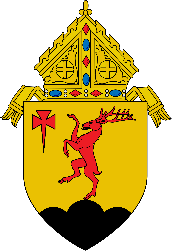 UNIVERSITY OF DAYTON ONLINE LEARNING COMMUNITYCOURSE REIMBURSEMENT FORMPlease complete and return the following course reimbursement form. In order to qualify for the partial reimbursement of $20, you must be currently an employee or volunteer in a Catholic parish/school/organization within the Diocese of Tucson and must have this form signed by a supervisor.NAME______________________________PHONE____________________MAILING ADDRESS______________________________________________City__________________ State ________________Zip__________________Email_________________________________________________________PARISH/SCHOOL________________________________________________I have taken and completed the University of Dayton online course entitled:______________________________________________________________.I am applying for the course partial reimbursement of $20. I am currently either (check one)  __employee or __volunteer at my parish/school in the following role:____________________________________________________________.Signature of applicant____________________________________________Date_______________Signature of supervisor(i.e. pastor, DRE, Principal, etc.)____________________________________________Date_______________ Please return form to: Diocese of TucsonATTN: Sister Lois Paha, O.P.P.O. Box 31Tucson, AZ 85702-0031